Rotary International District 7770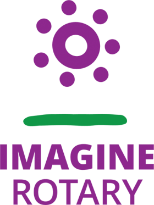 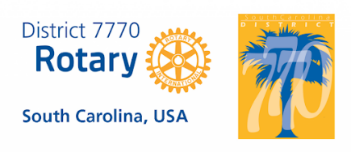       2022-23 Membership TeamDistrict Governor Bob Gross-Sea Island Beaufort			DMC Sandy Olson-Forest AcresPO Box 1028								315 Night Harbor Dr.Beaufort, SC 29901-1028							Chapin, SC 29036bob@beaufortgroup.net							sandyo@sc.rr.com843-321-0196								803-530-0961Alison Jean Hamilton-Myrtle Beach (Assnt. DMC & New Member Attraction)1151 44th Ave. North Suite BMyrtle Beach, SC 29577Alison.hamilton@raymondjames.com843-907-3084PDG David Tirard-Hilton Head Island (EMS-Emergency Membership Support))1 Queen CrescentBluffton, SC 29910davidtirard@aol.com843-247-0115Angela Drake-Daniel Island (Emergency Membership Support)PO Box 821Charleston, SC 29402Drake28@me.com843-991-0337Dr. Benetta Bell-Eau Claire North Columbia (Diversity, Equity & Inclusion)515 Richland St.Columbia, SC 29201Bgbell58@gmail.com803-269-3344Brenda Austin-Orangeburg Morning (Diversity, Equity & Inclusion)1066 East Montague AvenueNorth Charleston, SC 29045baustin@cpmfed.com803-290-6434Gary Bradham-Myrtle Beach (New Club Development & Innovative Club Advocates)407 Deer Crossing Rd.Elgin, SC 29045sgcb@earthlink.net843-458-0947Mary Jo Romeo-Daniel Island (New Club Development & Innovative Club Advocate)6031 Grand Council St.Charleston, SC 29492Maryjo.rotary@gmail.com914-806-0706R. Andrew Folks-Five Points (Member Engagement)1201 Main St. Ste. 1710Columbia, SC 29201afolks@SCpowerteam.com803-446-3282Dan Ciuffreda-Bluffton (Member Engagement)83 8th AveBluffton, SC 29910Dan460@rocketmail.com570-656-8867Mark McCain-Sea Island Beaufort (District Leads Manager)330 Westbrook Rd.St. Helena Island, SC 29920Mmccain2016@gmail.com843-812-4044